26.01.2022Temat: „Zabawy zimą” – rozmowa na temat wiersza W. KosteckiejCel główny: wdrażanie dzieci do przestrzegania zasad bezpieczeństwa podczas zabaw zimowych; utrwalanie charakterystycznych cech aktualnej pory roku;
1.Rymowanka – wprowadzenie do zajęć.Przez styczniową nockę całądużo śniegu napadało.To uciecha jest dla dzieci.Patrzcie! Z nieba śnieżek leci.Zabierzemy łyżwy, sanki,ulepimy dwa bałwanki.Koleżanki z kolegamibędą rzucać się śnieżkami.2. „Zabawa zimą”Omówienie treści wiersza. Zwrócenie uwagi na bezpieczeństwo w czasie zimowych zabaw, wskazanie bezpiecznych i niebezpiecznych miejsc zabawy; uzasadnianie, które z nich są bezpieczne, a które niebezpieczne.„Zabawa zimą”- W. KosteckaSpójrz za okno- śnieg już pada!Przykrył domy i uliczki.Chodźmy szybko na plac zabaw!Gdzie są twoje rękawiczki?Porzucamy się śnieżkamii bałwana ulepimy.Popatrz, dzieci z saneczkami!Może do nich dołączymy?Bardzo fajny ten pagórek!Trzeba się z sankami wdrapać,tylko mocno trzymaj sznurek ...oj, zjechały, ale gapa!Zobacz, tam jest lodowisko.Dam ci łyżwy- dalej, śmiało!Och, uważaj! Ale ślisko ...Uff, niewiele brakowało.A śnieg ciągle sypie, prószyNiknie pod nim chodnik, trawa...Chociaż mróz nas szczypie w uszy-zimą świetna jest zabawa!3. Zabawa – Tak/Nie.Ocenianie wypowiedzi:-Lodowisko to bezpieczne miejsce do zabaw zimowych.-Sanki możemy przyczepić do auta i jechać ulicą.-Śnieżka musi być bardzo, bardzo twarda.-Jeśli lód jest cienki można jeździć na łyżwach.-Nie wolno zjeżdżać z górek prowadzących prosto na jezdnię.-Wychodząc z domu ubieramy się stosownie do pogody.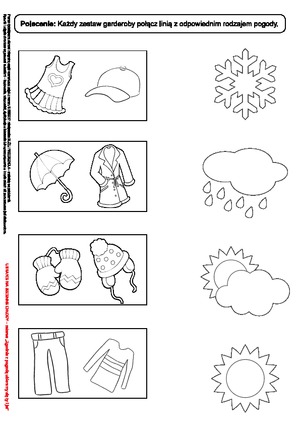 